尊敬的先生/女士：1	我在此通知您，应中国信息通信研究院（CAICT）的盛情邀请，第四次国际电联和世界卫生组织“人工智能进医疗卫生发展”讲习班将于2019年4月2日在中国上海市上海西岸艺术中心举办，此后将在同一地点于2019年4月3-5日举行ITU-T人工智能促进医疗卫生发展焦点组（FG-AI4H）第四次会议。此讲习班由国际电联和世界卫生组织联合举办。2	讲习班和会议将仅用英文进行。3	国际电联成员国、部门成员、部门准成员和学术机构以及国际电联成员国中有意为此工作做贡献的任何个人均可参加本次讲习班和焦点组会议。这里所指的“个人”亦包括作为国际、区域性和国家组织成员的个人。讲习班和焦点组会议不收取任何费用，但亦不提供与会补贴。4	包括日程草案在内的讲习班相关信息将在以下活动网站提供：https://itu.int/en/ITU-T/Workshops-and-Seminars/20190402。请与会者定期查看最新信息。5	提供无线局域网设施，供代表使用。请注意这两次会议为无纸会议。6	包括住宿、交通和签证要求在内的实用信息将在焦点组和讲习班网页提供。7	为便于电信标准化局就焦点组会议和本次讲习班的组织做出必要安排，希望您能尽快、且不迟于2019年3月1日在https://itu.int/go/fgai4h/regd上填写在线表格进行注册。请注意，与会者的预注册仅以在线方式进行。8	请与会者在准备FG-AI4H会议输入文件时考虑采用已经达成一致的FG-AI4H焦点组结构以及最新版本的呼吁提交建议的文件，见网址：https://itu.int/go/fgai4h。与会者应使用FG-AI4H网址提供的文件模板以电子格式向秘书处（tsbfgai4h@itu.int）提交输入文件。提交的文件请采用WinWord等可编辑的格式，不要使用PDF。为协助与会者为会议做准备，此会议的文件提交截止期限为2019年3月25日欧洲中部时间（CET）23:59。为取得最好的结果，请文稿提交人参加会议，以介绍其提议、回答相关问题并参加相应的辩论。9	必须在入境前向贵国的中国代表机构（使馆或领事馆）申请签证，并随后领取。如果贵国没有此类机构，则请向驻离出发国最近的国家的此类机构申请并领取。除中国大使馆要求的文件外，有必要向使馆提交中国信息和工业化部颁发的证明。应在2019年3月1日前申请获得此证明。关于签证事宜的更多信息或帮助，请遵循FG-AI4H网站内后勤保障文件的详细说明，并与主办方联系人杨子羿先生（yangziyi@caict.ac.cn）接洽。请注意，仅当您已在活动网站上注册之后，签证协办函的申请方会得到考虑（见第7段）。重要截止日期：祝您与会顺利且富有成效。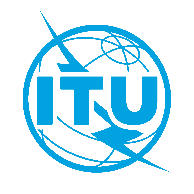 国 际 电 信 联 盟电信标准化局国 际 电 信 联 盟电信标准化局2019年1月21日，日内瓦2019年1月21日，日内瓦文号：电信标准化局第135号通函TSB Events/SC致：-	国际电联各成员国主管部门；-	ITU-T部门成员；-	ITU-T部门准成员；-	国际电联学术成员致：-	国际电联各成员国主管部门；-	ITU-T部门成员；-	ITU-T部门准成员；-	国际电联学术成员联系人：Simao Campos致：-	国际电联各成员国主管部门；-	ITU-T部门成员；-	ITU-T部门准成员；-	国际电联学术成员致：-	国际电联各成员国主管部门；-	ITU-T部门成员；-	ITU-T部门准成员；-	国际电联学术成员电话：+41 22 730 6805致：-	国际电联各成员国主管部门；-	ITU-T部门成员；-	ITU-T部门准成员；-	国际电联学术成员致：-	国际电联各成员国主管部门；-	ITU-T部门成员；-	ITU-T部门准成员；-	国际电联学术成员传真：+41 22 730 5853致：-	国际电联各成员国主管部门；-	ITU-T部门成员；-	ITU-T部门准成员；-	国际电联学术成员致：-	国际电联各成员国主管部门；-	ITU-T部门成员；-	ITU-T部门准成员；-	国际电联学术成员电子邮件：tsbevents@itu.int抄送：-	ITU-T各研究组正副主席；-	电信发展局主任；-	无线电通信局主任- 	国际电联亚太区域代表处负责人抄送：-	ITU-T各研究组正副主席；-	电信发展局主任；-	无线电通信局主任- 	国际电联亚太区域代表处负责人事由：第四次国际电联/世界卫生组织人工智能促进医疗卫生发展讲习班和焦点组会议
2019年4月2-5日，中国，上海第四次国际电联/世界卫生组织人工智能促进医疗卫生发展讲习班和焦点组会议
2019年4月2-5日，中国，上海第四次国际电联/世界卫生组织人工智能促进医疗卫生发展讲习班和焦点组会议
2019年4月2-5日，中国，上海2019年3月1日-	提交签证协办函申请（见上文第9段）-	预注册（https://itu.int/go/fgai4h/regd）2019年3月25日-	使用模板提交可编辑的书面文稿（向tsbfgai4h@itu.int发送电子邮件）顺致敬意！（原件已签）电信标准化局主任
李在摄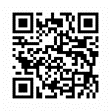 最新会议信息